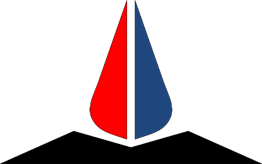   God’s Best MinistriesPO Box 12273, Bakersfield, CA 93389-2273(661) 246-5965  	   	                   Godsbestministry@gmail.comGrant ApplicationName of your church, ministryor group or organization:        _______________________________________Your Address:                           _______________________________________			                _______________________________________	     Your name:                    ___________________________________________Phone:                           ____________   email: __________________________What is the activity or program for which you would use the money?What is the purpose or goal of this activity?Amount requested:  $ ________    Signature:   ___________________________               (up to $250.00)                                       (We will get back to you within 3 days)Mail this application to:  God’s Best Ministries		 (661) 246-5965				PO Box 12273			 (661) 679-4300				Bakersfield, CA 93389-2273God Bless YOU!